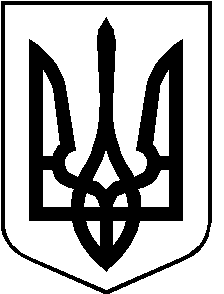 РОЖИЩЕНСЬКА МІСЬКА РАДАЛУЦЬКОГО РАЙОНУ ВОЛИНСЬКОЇ ОБЛАСТІвосьмого скликанняРІШЕННЯ  22 грудня 2022 року                                                                                  № 28/32Про затвердження технічних документацій із землеустрою щодо встановлення (відновлення) меж земельної ділянки в натурі (на місцевості), передачу земельних ділянок у власністьРозглянувши заяви громадян та технічні документації із землеустрою щодо встановлення (відновлення) меж земельної ділянки в натурі (на місцевості), керуючись пунктом 34 частини 1 статті 26 України «Про місцеве самоврядування в Україні», керуючись статтями 12, 22, 33, 40, 116, 118, 121, 122, 125, 126, 202 Земельного кодексу України, статтями 19, 25, 30, 55 Закону України «Про землеустрій», частиною п’ятою статті 16 Законом України «Про Державний земельний кадастр», Постановою Кабінету Міністрів України від 17.10.2012 № 1051 «Про затвердження Порядку ведення Державного земельного кадастру», Законом України «Про державну реєстрацію речових прав на нерухоме майно та їх обтяжень», враховуючи рекомендації постійної комісії з питань депутатської діяльності та етики, дотримання прав людини, законності та правопорядку, земельних відносин, екології, природокористування, охорони пам’яток та історичного середовища від 16.12.2022 № 30/9, міська радаВИРІШИЛА:		1. Затвердити технічну документацію із землеустрою щодо встановлення (відновлення) меж земельної ділянки в натурі (на місцевості) та передати безоплатно у власність земельні ділянки для будівництва та обслуговування жилого будинку, господарських будівель і споруд (присадибна ділянка), для будівництва індивідуальних гаражів, згідно додатку 1.		2. Встановити обмеження у використанні земельних ділянок та земельні сервітути згідно додатку 1.	3. Зобов’язати громадян:	1) Виконувати обов’язки землевласника земельної ділянки відповідно до вимог ст. 91 Земельного кодексу України;	2) Зареєструвати право на земельну ділянку відповідно до статті 125 Земельного кодексу України.	4. Контроль за виконанням даного рішення покласти на постійну з питань депутатської діяльності та етики, дотримання прав людини, законності та правопорядку, земельних відносин, екології, природокористування, охорони пам’яток та історичного середовища Рожищенської міської ради.Міський голова                       			Вячеслав ПОЛІЩУКДанилюк Олег 21541Вавринюк Оксана 21541Вербицький Микола 21541Шевчук Лариса 21541Супрун Аліна 21541Кузавка Валентин 21541